Πανεπιστημιούπολη Βουτών, 700 13 Ηράκλειο  Κρήτης,  Τηλ.: (2810) 393807, 393703, 393743, 393751, Fax: (2810) 393810, 393808 Ιστοσελίδα: http://fourier.math.uoc.gr/tmem/Προςτη Γραμματεία της Κατεύθυνσης: …………………………………..ΑΙΤΗΣΗ   ΓΙΑ   ΑΝΑΒΑΘΜΟΛΟΓΗΣΗ ΜΑΘΗΜΑΤΟΣΗράκλειο, ………………Ο/Η Αιτών / ούσαΠΑΝΕΠΙΣΤΗΜΙΟ ΚΡΗΤΗΣ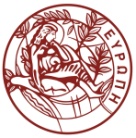 ΣΧΟΛΗ ΘΕΤΙΚΩΝ  & ΤΕΧΝΟΛΟΓΙΚΩΝ ΕΠΙΣΤΗΜΩΝΤΜΗΜΑ ΜΑΘΗΜΑΤΙΚΩΝ & ΕΦΑΡΜΟΣΜΕΝΩΝ ΜΑΘΗΜΑΤΙΚΩΝΤου/της  …………………………………………...             …………………………………………….Παρακαλώ όπως κάνετε δεκτή την αίτηση μου για αναβαθμολόγηση του μαθήματος : Κωδικός  : ..…………………..………...Τίτλος μαθήματος  : …….……………..………………………………………….Πέρασα το μάθημα:Ακαδημαϊκό έτος: ………..Εξάμηνο : …………..(πχ Χειμ ή Εαρ)Εξεταστική περίοδος:……………..(πχ Ιανουαρίου / Ιουνίου / Σεπτεμβρίου)Α.Μ. ………………………………………………Παρακαλώ όπως κάνετε δεκτή την αίτηση μου για αναβαθμολόγηση του μαθήματος : Κωδικός  : ..…………………..………...Τίτλος μαθήματος  : …….……………..………………………………………….Πέρασα το μάθημα:Ακαδημαϊκό έτος: ………..Εξάμηνο : …………..(πχ Χειμ ή Εαρ)Εξεταστική περίοδος:……………..(πχ Ιανουαρίου / Ιουνίου / Σεπτεμβρίου)Έτος φοίτησης …………………………………….Παρακαλώ όπως κάνετε δεκτή την αίτηση μου για αναβαθμολόγηση του μαθήματος : Κωδικός  : ..…………………..………...Τίτλος μαθήματος  : …….……………..………………………………………….Πέρασα το μάθημα:Ακαδημαϊκό έτος: ………..Εξάμηνο : …………..(πχ Χειμ ή Εαρ)Εξεταστική περίοδος:……………..(πχ Ιανουαρίου / Ιουνίου / Σεπτεμβρίου)Αρ. Δελτίου Ταυτότητας ………………………….Παρακαλώ όπως κάνετε δεκτή την αίτηση μου για αναβαθμολόγηση του μαθήματος : Κωδικός  : ..…………………..………...Τίτλος μαθήματος  : …….……………..………………………………………….Πέρασα το μάθημα:Ακαδημαϊκό έτος: ………..Εξάμηνο : …………..(πχ Χειμ ή Εαρ)Εξεταστική περίοδος:……………..(πχ Ιανουαρίου / Ιουνίου / Σεπτεμβρίου)Δ/νση κατοικίας …………………………………..…………………………………………………….Παρακαλώ όπως κάνετε δεκτή την αίτηση μου για αναβαθμολόγηση του μαθήματος : Κωδικός  : ..…………………..………...Τίτλος μαθήματος  : …….……………..………………………………………….Πέρασα το μάθημα:Ακαδημαϊκό έτος: ………..Εξάμηνο : …………..(πχ Χειμ ή Εαρ)Εξεταστική περίοδος:……………..(πχ Ιανουαρίου / Ιουνίου / Σεπτεμβρίου)Τηλ. ……………………………………………….Κιν. ……………………………………………….Παρακαλώ όπως κάνετε δεκτή την αίτηση μου για αναβαθμολόγηση του μαθήματος : Κωδικός  : ..…………………..………...Τίτλος μαθήματος  : …….……………..………………………………………….Πέρασα το μάθημα:Ακαδημαϊκό έτος: ………..Εξάμηνο : …………..(πχ Χειμ ή Εαρ)Εξεταστική περίοδος:……………..(πχ Ιανουαρίου / Ιουνίου / Σεπτεμβρίου)